Муниципальное дошкольное  образовательное учреждениедетский сад №55 «Кузнечик»Конспект НОД по аппликациив  средней группе по теме: «Корзина грибов»(коллективная работа)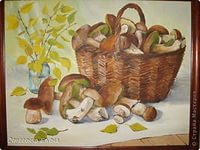                                                                                 Подготовила   воспитатель:                                                                         Водзянская Тереза Эдвардовнаг.ПодольскЦель: - учить детей срезать уголки квадрата, прямоугольника  закругляя их;- закреплять умение держать правильно ножницы, резать ими, аккуратно наклеивать части изображения в аппликации. - подводить к образному решению, образному видению результатов работы, к их оценке.Задачи:- уточнить знания детей о грибах; - познакомить со строением гриба;- учить различать съедобные и несъедобные грибы;  -знать внешние признаки; учить составлять описательные рассказы;- закрепить словарь по теме;  -учить вырезать и складывать гриб из бумаги;- развивать способность работать руками и приучать к точным движениям пальцев под контролем сознания;-  учить ориентироваться в пространстве ,  воспитывать бережное отношение к природе.Предварительная работа:	Беседа об осени;Чтение рассказов, стихотворений о грибах;Загадки;Оборудование: Демонстрационный материал. Картинки по данной теме, ежик (мягкая игрушка), прямоугольники  из цветной и белой бумаги, клеенка, клей, кисть, подставка для кисти.Ход занятия:1. Дидактическая игра «Сбор грибов» (изображение осеннего леса)Воспитатель : -Ребята, мы сегодня отправимся  в лес.-Какое сейчас время года? (Осень.)-Лес какой? (осенний, тихий, золотой и т.д.)-День какой? (Солнечный, пасмурный, дождливый, теплый, светлый и т.д.)-Чего много растет  в лесу? (деревьев, кустов, ягод, грибов)-Да, в осеннем лесу можно найти разные  грибы. Воспитатель:                 В глухом бору стоять привык,                 На толстой крепкой ножке я.                 Найти попробуйте меня.  Появляется картинка с изображением белого гриба.  Дети рассказывают о грибе.БЕЛЫЙ ГРИБ — шляпка коричневая, круглая, ножка толстая.Воспитатель :      Подберезовик хорош.      На опавший лист похож.Появляется картинка с изображением подберезовикаДети рассказывают о грибе.ПОДБЕРЕЗОВИК — растет в основном под березой, шляпка круглая, ножка тонкая, высокая, шляпка темно-коричневого цвета.Воспитатель:                 В красной шляпке, словно гном,                 Я под осиной выбрал дом.Появляется картинка с изображением подосиновика.Дети рассказывают о грибе.ПОДОСИНОВИК — с красной шляпой, ножка высокая.Воспитатель: Возле леса на опушке, украшая темный бор,                 Вырос пестрый, как петрушка, ядовитый мухомор.                 Шляпка красная, в горошек,                  Воротник на тонкой ножке.                  Этот гриб красив на вид,                  Но опасен, ядовит.МУХОМОР — самый распространенный ядовитый гриб. Ножка длинная, есть белый воротничок. Шляпка красная, круглая, в белую крапинку.2. ФизкультминуткаПо дорожке шли, - Маршируют,Боровик нашли - наклонились,Боровик боровой - показали,В мох укрылся с головой, - руки над головой в «замке»,Мы его пройти могли — ходьба по кругу.Хорошо, что тихо шли.3. Воспитатель:-Посмотрите, кто это под елочкой ? (ежик) -Правильно, это ежик! Только почему-то он очень грустный и корзинка у него пустая. Как вы, думаете почему? (Ответы детей)-Он решил помочь своей подружке белочке на зиму сделать  запасы грибов, но не смог  найти  их …-Ежик, ты только не грусти! Дети тебе помогут. -Ребята наполнят  твою корзину  грибами,  вырезанными из бумаги .- Давайте, пригласим ежика к нам в детский сад на занятие и поможем ему.4.Аппликация . (Дети проходят на свои места).Воспитатель: Сегодня мы будем учиться вырезать грибы и собирать их в корзину для Ёжика.Воспитатель: (демонстрирует гриб) -Рассмотрите гриб. Из каких частей он состоит?Дети: Шляпка и ножкаВоспитатель: Какой формы шляпка? Какой формы ножка?Дети: Полукруглой, овальной.Воспитатель: Посмотрите на подносы. Какие геометрические фигуры вы видите?Дети: Прямоугольники.Воспитатель: Как вы думаете, из какой фигуры может получиться шляпка (ответы детей – из коричневого прямоугольника)- а ножка? (ответы детей – из белого)Воспитатель: Посмотрите, как волшебные ножницы превратят цветной прямоугольник в шляпку для гриба. Для этого я срезаю, закругляя два угла у бумажного прямоугольника (показ приема срезания углов, закругляя их так, чтобы они отпали). А теперь белый прямоугольник станет ножкой гриба (показать, как нужно вырезать ножку). Затем, склеив шляпку с ножкой, получим целый грибок (показ приёма склеивания) . (Дети вырезают  гриб из бумаги, следуя устным инструкциям воспитателя. Воспитатель напоминает детям об умении правильно держать ножницы, кисточку, ведет индивидуальную работу. После завершения вырезания, дети наклеивают  грибы в корзину к ежику.)5. Анализ:Воспитатель.Посмотрите, как обрадовался ежик, ведь теперь у белочки будут запасы на зиму. - Зимой она  не будет голодать, будет питаться грибами…- Ежик говорит вам большое спасибо, благодарит вас за помощь и торопится быстрее отнести корзинку  с грибами белочке.(Дети прощаются с ежиком)6. ИтогВоспитатель:- Ребята, вы узнали много нового о грибах,   помогли ежику, белочке, хорошо потрудились. Я хочу тоже угостить вас  чудесными грибочками.  (угощение) 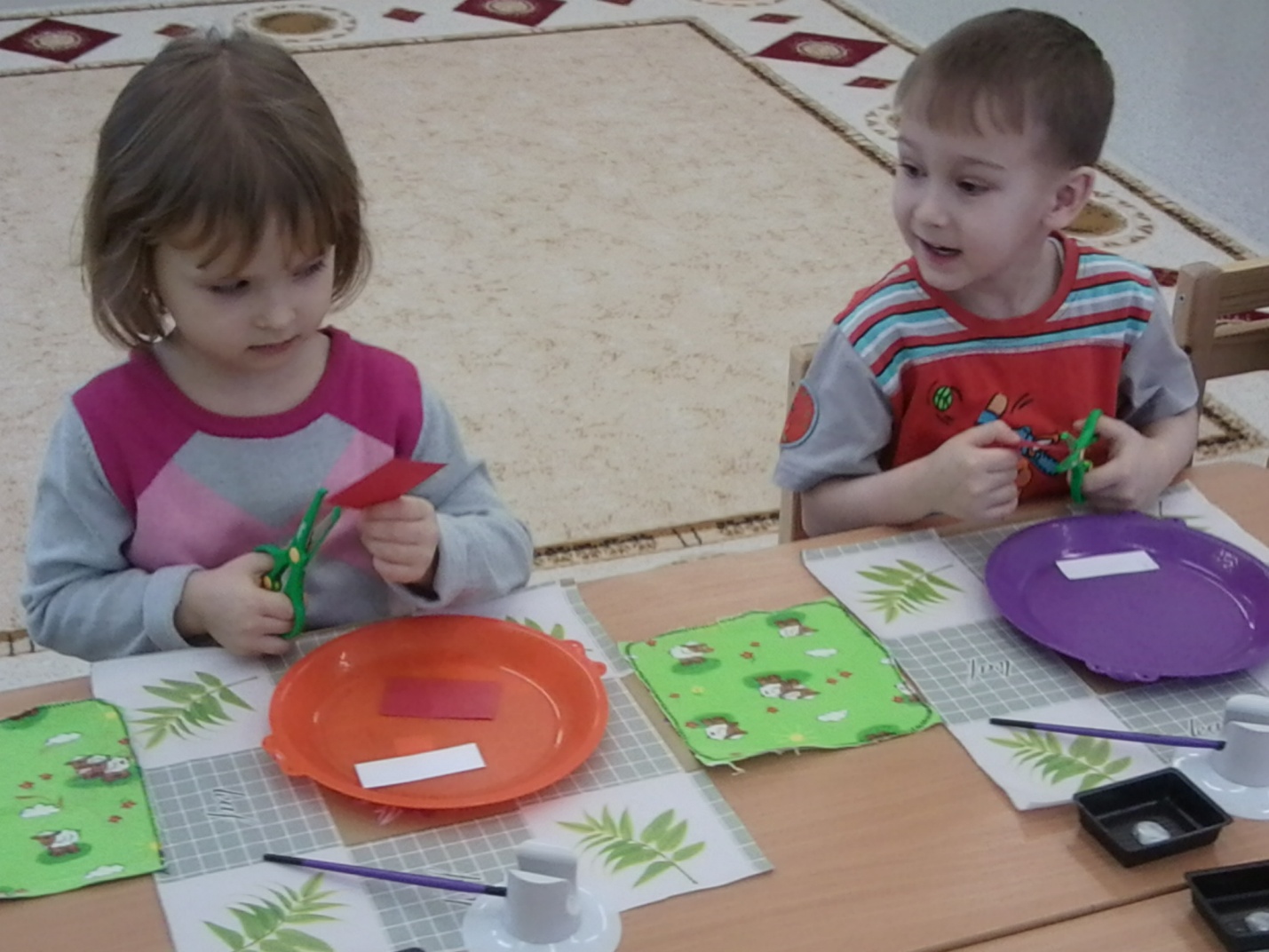 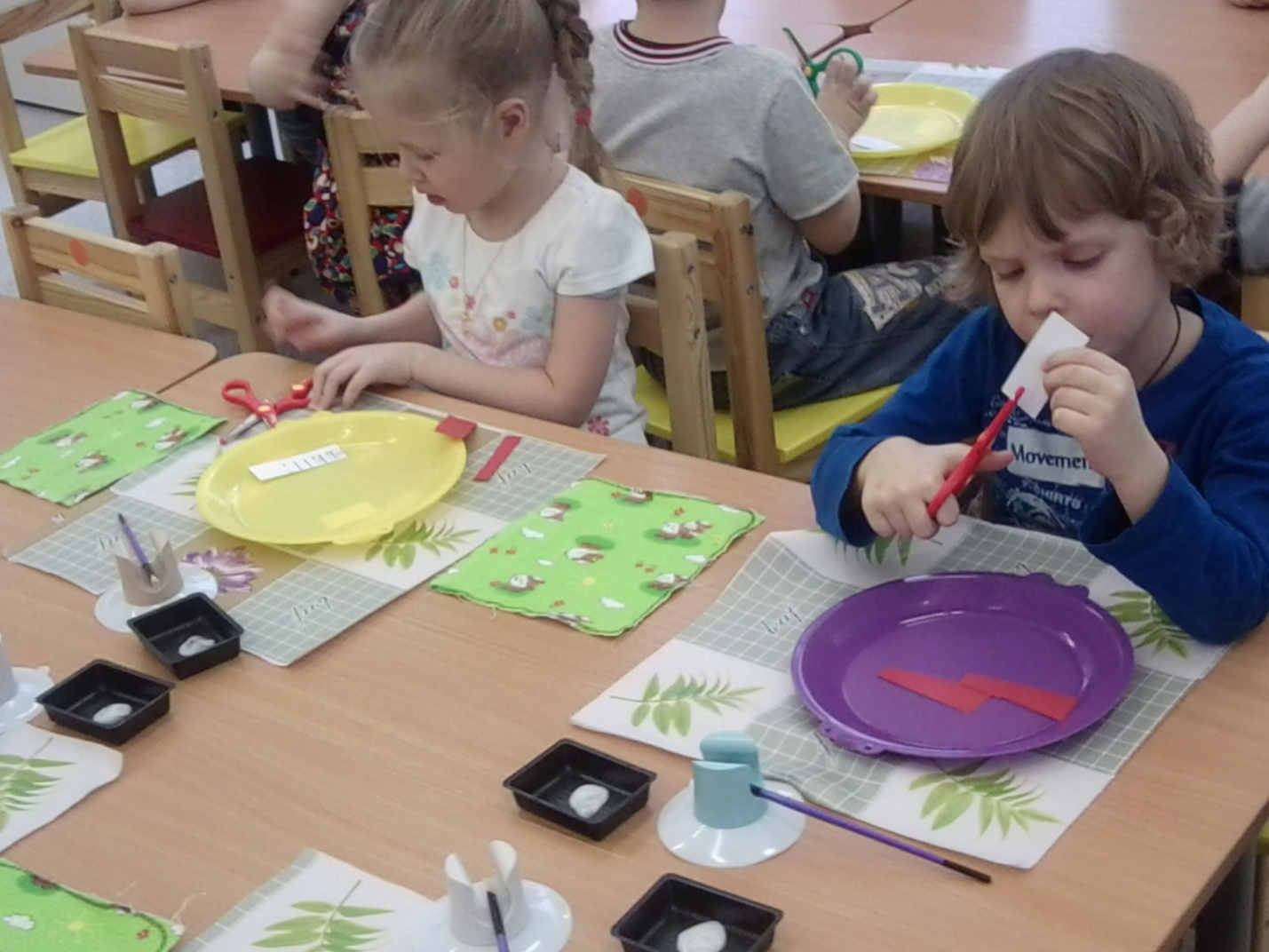 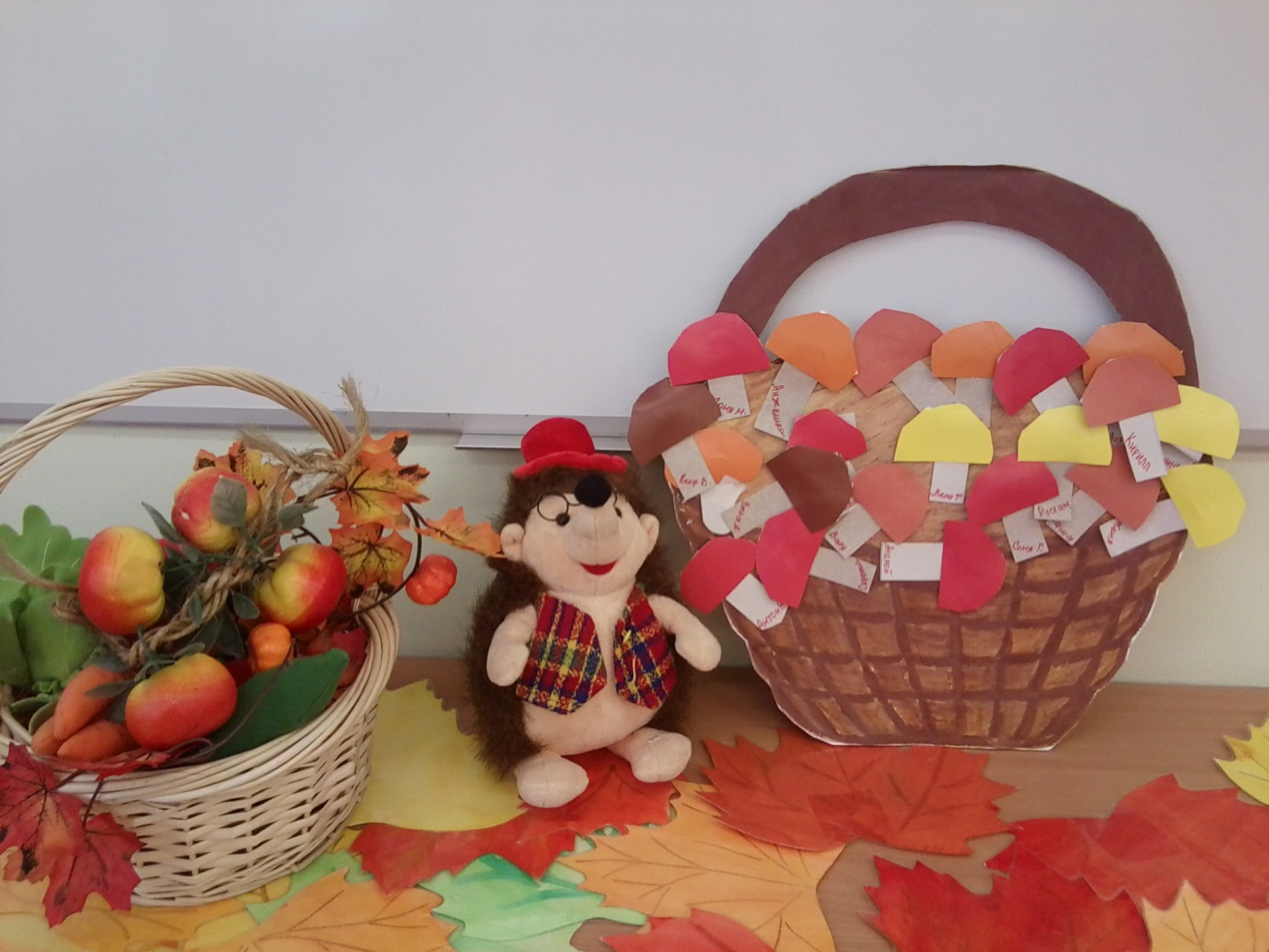 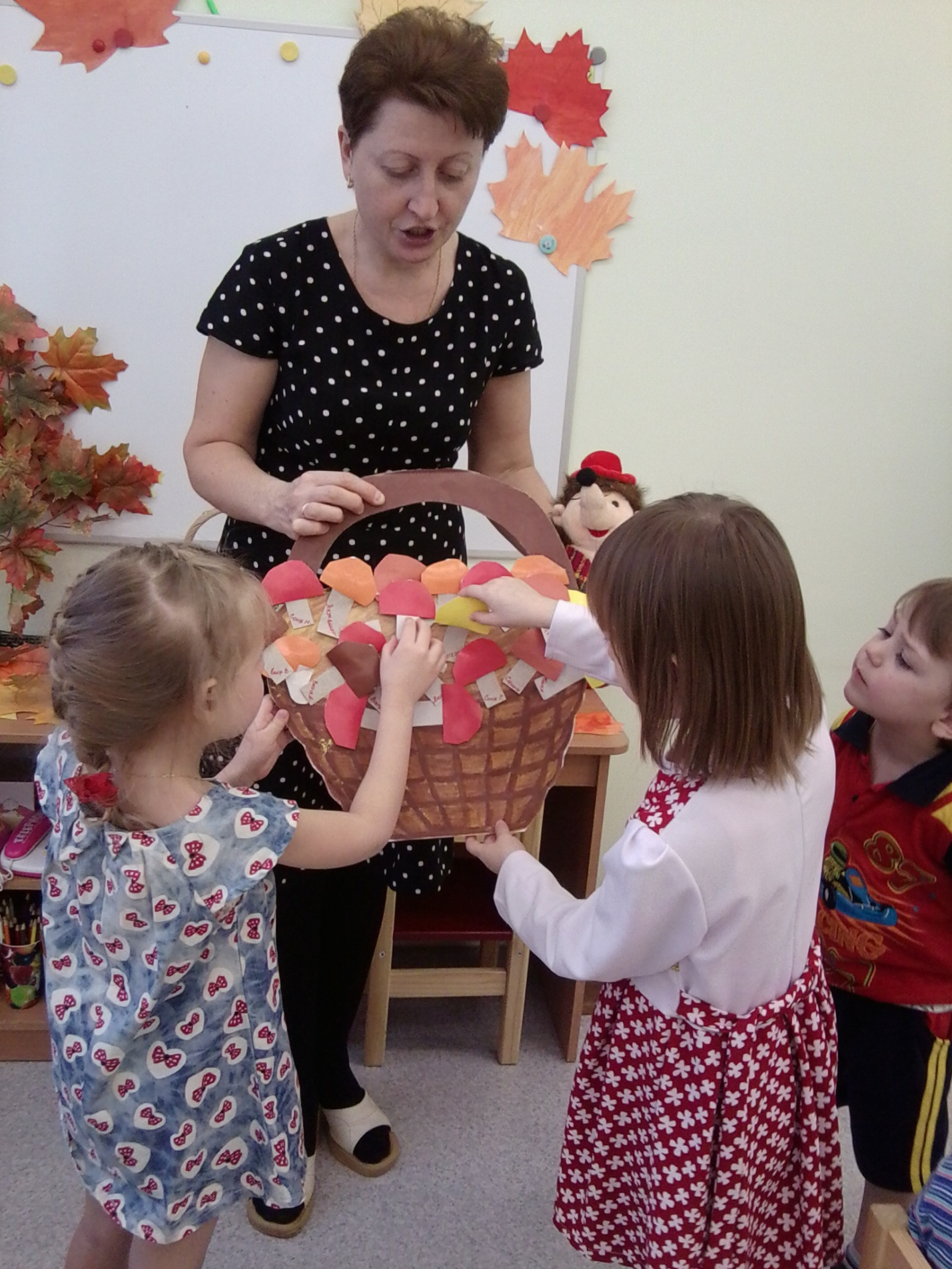 